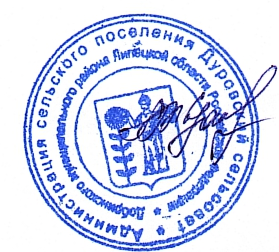 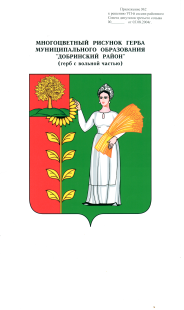 АДМИНИСТРАЦИЯ СЕЛЬСКОГО ПОСЕЛЕНИЯ ДУРОВСКИЙ СЕЛЬСОВЕТДобринского муниципального района Липецкой областиП О С Т А Н О В Л Е Н И Е24.04.2023г.                                  с.Дурово                                              № 20О внесении изменений в Положение "О комиссии администрации сельского поселения Дуровский сельсовет по соблюдению требований к служебному поведению муниципальных служащих и урегулированию конфликта интересов"В целях приведения нормативного правового акта в соответствие с действующим законодательством Российской Федерации, руководствуясь Уставом сельского поселения Дуровский сельсовет, администрация сельского поселения Дуровский сельсовет ПОСТАНОВЛЯЕТ: 1.Внести изменения в Положение "О комиссии администрации сельского поселения Дуровский сельсовет по соблюдению требований к служебному поведению муниципальных служащих и урегулированию конфликта интересов", утвержденное администрацией сельского поселения Дуровский сельсовет 25.02.2016 №22, согласно приложению.2. Настоящее постановление вступает в силу с момента его обнародования. 3. Контроль за исполнением настоящего постановления оставляю за собой.Глава администрации сельского поселения  Дуровский сельсовет						Л.И.ЖдановаПриложение                                                                                                                                                               к постановлению   администрации сельского поселения Дуровский сельсовет  от 24.04.2023 г. № 20Изменения  в Положении "О комиссии администрации сельского поселения Дуровский сельсовет по соблюдению требований к служебному поведению муниципальных служащих и урегулированию конфликта интересов"Внести в Положение "О комиссии администрации сельского поселения Дуровский сельсовет по соблюдению требований к служебному поведению муниципальных служащих и урегулированию конфликта интересов", утвержденное постановлением администрации сельского поселения Дуровский сельсовет 25.02.2016 №22 следующие изменения: 1. Приложение 1 к Положению "О комиссии администрации сельского поселения Дуровский сельсовет по соблюдению требований к служебному поведению муниципальных служащих и урегулированию конфликта интересов" изложить в новой редакции:Приложение 1к Положению "О комиссии администрации сельского поселения Дуровский сельсовет по соблюдению требований к служебному поведению муниципальных служащих и урегулированию конфликта интересов"Комиссия  по соблюдению требований к служебному поведению муниципальных служащих и урегулированию конфликта интересов в администрации сельского поселения Дуровский сельсоветПредседатель комиссии – Шабалкина Вера Николаевна - старший специалист  1разряда администрации  сельского поселения,Заместитель председателя комиссии – Александрова Марина Викторовна, председатель Совета депутатов сельского поселения Дуровский сельсоветСекретарь комиссии – Глотова Марина Алексеевна -  специалист 1 разряда администрации сельского поселения,Члены комиссии:Пономарева Елена Николаевна -  заведующая библиотекой – филиалом №7 с.Дурово МБУК «Добринская централизованная библиотечная система»                                                                                                                                              Горькаева Мария Георгиевна – заведующая ФАП с.Дурово Алисова Елена Васильевна – директор МБОУ «Гимназия им.И.М.Макаренкова с.Ольговка Добринского муниципального района Липецкой области»